Руководителям образовательных организаций городаУправление образования администрации города Бузулука информирует о внесении изменений в Закон Оренбургской области от 24 декабря 2009 года N 3279/760-IV-ОЗ «О мерах по предупреждению причинения вреда физическому, психическому, духовному и нравственному развитию детей на территории Оренбургской области».В связи с изменением часовых зон с октября 2014 года и отменой «зимнего» времени корректируется понятие «ночное время», которое определяется с 22.00 до 06.00 часов местного времени с 1 октября по 30 апреля (было с 1 ноября по 31 марта), с 23.00 до 06.00 часов местного времени с 1 мая по 30 сентября (было с 1 апреля по 31 октября).В целях проведения разъяснительной работы среди учащихся по применению норм вышеуказанного закона он дополнен положением об информировании образовательными организациями обучающихся и их родителей (лиц, их заменяющих) об установленных ограничениях.Просим Вас довести указанную информацию до обучающихся и их родителей (лиц, их заменяющих) под роспись, а также разместить на официальном сайте образовательной организации в срок до 01.04.2016г.Приложение: Закон Оренбургской области от 24 декабря 2009 года N 3279/760-IV-ОЗ «О мерах по предупреждению причинения вреда физическому, психическому, духовному и нравственному развитию детей на территории Оренбургской области» в редакции от 08.09.2015г.Заместитель начальника						М.В. ТимошкинаУправления образования администрации города Бузулука	Файзуллина О.В.,(35342) 2-36-80ЗАКОН ОРЕНБУРГСКОЙ ОБЛАСТИ от 24 декабря 2009 года N 3279/760-IV-ОЗО МЕРАХ ПО ПРЕДУПРЕЖДЕНИЮ ПРИЧИНЕНИЯ ВРЕДА ФИЗИЧЕСКОМУ, ПСИХИЧЕСКОМУ, ДУХОВНОМУ И НРАВСТВЕННОМУ РАЗВИТИЮ ДЕТЕЙ НА ТЕРРИТОРИИ ОРЕНБУРГСКОЙ ОБЛАСТИ(с изменениями на: 08.09.2015)(в ред. Законов Оренбургской области от 20.05.2011 N 177/21-V-ОЗ, от 22.08.2012 N 1029/297-V-ОЗ, от 01.07.2013 N 1623/499-V-ОЗ, от 06.03.2014 N 2166/617-V-ОЗ, от 08.09.2015 N 3369/943-V-ОЗ)Принят
постановлением
Законодательного Собрания
Оренбургской области
от 16 декабря 2009 года N 3279 

Настоящий Закон имеет целью защиту детей от факторов, негативно влияющих на их физическое, интеллектуальное, психическое, духовное и нравственное развитие, недопущение нахождения детей в ночное время без сопровождения родителей (лиц, их заменяющих) в местах, нахождение в которых может причинить вред их здоровью и развитию.Статья 1. Понятия, используемые в настоящем ЗаконеДля целей настоящего Закона используются следующие понятия:
лица, осуществляющие мероприятия с участием детей, - лица, осуществляющие мероприятия по образованию, воспитанию, развитию, охране здоровья, социальной защите и социальному обслуживанию детей, содействию их социальной адаптации и реабилитации и подобные мероприятия с участием детей;
ночное время - время с 22.00 до 06.00 часов местного времени с 1 ноября по 31 марта, с 23.00 до 06.00 часов местного времени с 1 апреля по 31 октября;
ребенок - лицо до достижения им возраста 18 лет (совершеннолетия);
родители (лица, их заменяющие) - родители, усыновители, опекуны или попечители несовершеннолетнего, представители учреждений и организаций, на попечении которых находится несовершеннолетний, органы опеки и попечительства.Статья 1.1. Система мер, направленных на обеспечение физического, интеллектуального, психического, духовного и нравственного развития детей и предупреждение причинения им вредаК системе мер, направленных на обеспечение физического, интеллектуального, психического, духовного и нравственного развития детей и предупреждение причинения им вреда, относится:определение мест, нахождение в которых может причинить вред здоровью детей, их физическому, интеллектуальному, психическому, духовному и нравственному развитию, общественных мест, в которых не допускается или ограничивается нахождение детей;размещение наглядной информации о запрете (ограничении) нахождения детей на объектах (на территориях, в помещениях) юридических лиц или граждан, осуществляющих предпринимательскую деятельность без образования юридического лица;выявление несовершеннолетних в местах, в которых их нахождение не допускается или ограничивается;уведомление родителей (лиц, их заменяющих) или лиц, осуществляющих мероприятия с участием детей, о нахождении детей в местах, в которых не допускается или ограничивается их пребывание;доставление и передача несовершеннолетних, выявленных в местах, в которых не допускается или ограничивается их пребывание, родителям (лицам, их заменяющим) или лицам, осуществляющим мероприятия с участием детей;освещение в средствах массовой информации деятельности по недопущению нахождения детей в местах, в которых их нахождение не допускается или ограничивается.Статья 2. Меры по содействию физическому, интеллектуальному, психическому, духовному и нравственному развитию детей и предупреждению причинения им вреда1. В целях предупреждения вреда здоровью детей и их физическому, интеллектуальному, психическому, духовному и нравственному развитию (далее - развитие) на территории Оренбургской области не допускается:1) нахождение детей (лиц, не достигших возраста 18 лет) на следующих объектах (на территориях, в помещениях) юридических лиц или граждан, осуществляющих предпринимательскую деятельность без образования юридического лица:
предназначенных для реализации товаров только сексуального характера;в пивных ресторанах;винных барах;пивных барах;рюмочных;в других местах, которые предназначены для реализации только алкогольной продукции;в иных местах, нахождение в которых может причинить вред здоровью детей и их развитию;2) нахождение детей (лиц, не достигших возраста 16 лет) в ночное время без сопровождения родителей (лиц, их заменяющих) или лиц, осуществляющих мероприятия с участием детей, в общественных местах, в том числе:на улицах, стадионах, в парках, скверах;в транспортных средствах общего пользования;на объектах (на территориях, в помещениях) юридических лиц или граждан, осуществляющих предпринимательскую деятельность без образования юридического лица, которые предназначены для обеспечения доступа к информационно-телекоммуникационной сети "Интернет";на объектах юридических лиц или граждан, осуществляющих предпринимательскую деятельность без образования юридического лица, которые предназначены для реализации услуг в сфере торговли и общественного питания (организациях или пунктах), для развлечений, досуга, где в установленном законом порядке предусмотрена розничная продажа алкогольной продукции;в иных общественных местах.2. На территории Оренбургской области места, нахождение в которых может причинить вред здоровью и развитию детей (лиц, не достигших возраста 18 лет), а также общественные места, в которых в ночное время не допускается нахождение детей (лиц, не достигших возраста 16 лет) без сопровождения родителей (лиц, их заменяющих), а также лиц, осуществляющих мероприятия с участием детей, определяются настоящим Законом.3. На территории муниципального образования, расположенного на территории Оренбургской области, места, нахождение в которых может причинить вред здоровью и развитию детей (лиц, не достигших возраста 18 лет), а также общественные места, в которых в ночное время не допускается нахождение детей (лиц, не достигших возраста 16 лет) без сопровождения родителей (лиц, их заменяющих), а также лиц, осуществляющих мероприятия с участием детей, могут определяться органами местного самоуправления.4. На объектах (на территориях, в помещениях) юридических лиц или граждан, осуществляющих предпринимательскую деятельность без образования юридического лица, установленных пунктом 1 части 1 настоящей статьи, необходимо размещать наглядную информацию о запрете нахождения детей (лиц, не достигших возраста 18 лет).На объектах (на территориях, в помещениях) юридических лиц или граждан, осуществляющих предпринимательскую деятельность без образования юридического лица, установленных пунктом 2 части 1 настоящей статьи, необходимо размещать наглядную информацию о запрете нахождения детей (лиц, не достигших возраста 16 лет) в ночное время без сопровождения родителей (лиц, их заменяющих) или лиц, осуществляющих мероприятия с участием детей.Статья 3. Экспертные комиссии1. Для оценки предложений об определении иных мест, нахождение в которых может причинить вред здоровью и развитию детей (лиц, не достигших возраста 18 лет), и иных общественных мест, в которых в ночное время не допускается нахождение детей (лиц, не достигших возраста 16 лет) без сопровождения родителей (лиц, их заменяющих), а также лиц, осуществляющих мероприятия с участием детей, Правительством Оренбургской области формируется областная экспертная комиссия.Определение указанных мест осуществляется с учетом культурных и иных местных традиций на основании предложений, направляемых в Правительство Оренбургской области федеральными органами государственной власти, государственными органами Оренбургской области, органами местного самоуправления муниципальных образований, расположенных на территории Оренбургской области, организациями и гражданами.2. Порядок формирования и порядок деятельности областной экспертной комиссии устанавливается Правительством Оренбургской области в соответствии с положениями настоящего Закона.3. На территории муниципального образования Оренбургской области определение мест, нахождение в которых может причинить вред здоровью и развитию детей (лиц, не достигших возраста 18 лет), а также общественных мест, в которых в ночное время не допускается нахождение детей (лиц, не достигших возраста 16 лет) без сопровождения родителей (лиц, их заменяющих), а также лиц, осуществляющих мероприятия с участием детей, осуществляется на основании предложений, направляемых в органы местного самоуправления муниципальных образований, расположенных на территории Оренбургской области, федеральными органами государственной власти, государственными органами Оренбургской области, организациями и гражданами.Для оценки указанных предложений на территории муниципального образования, расположенного на территории Оренбургской области, органами местного самоуправления муниципального образования могут создаваться экспертные комиссии.4. Экспертная комиссия формируется в составе не менее 10 человек. В состав экспертной комиссии могут входить квалифицированные специалисты в области искусствоведения, психологии, психиатрии, педагогики, права, имеющие стаж работы по специальности не менее пяти лет, а также представители органов государственной власти Оренбургской области, органов местного самоуправления, общественных объединений.5. Комиссии действуют на постоянной основе и проводят свои заседания по мере поступления предложений об определении мест, нахождение в которых может причинить вред здоровью и развитию детей (лиц, не достигших возраста 18 лет), общественных мест, в которых в ночное время не допускается нахождение детей (лиц, не достигших возраста 16 лет) без сопровождения родителей (лиц, их заменяющих) или лиц, осуществляющих мероприятия с участием детей.6. Решения экспертной комиссии об определении мест, нахождение в которых детей не допускается или ограничивается, направляются на рассмотрение органов государственной власти области (органов местного самоуправления).7. Решения экспертной комиссии носят рекомендательный характер, оформляются в письменной форме, подписываются председателем и секретарем экспертной комиссии.Статья 4. Порядок уведомления родителей (лиц, их заменяющих) или лиц, осуществляющих мероприятия с участием детей, о нахождении детей в местах, в которых не допускается или ограничивается их пребывание, и порядок их доставления указанным лицам1. Выявление детей в местах, в которых не допускается или ограничивается нахождение детей, осуществляют в пределах своей компетенции органы и учреждения системы профилактики безнадзорности и правонарушений несовершеннолетних.В случае обнаружения ребенка в местах, указанных в статье 2 настоящего Закона, должностные лица незамедлительно уведомляют об этом родителей (лиц, их заменяющих) или лиц, осуществляющих мероприятия с участием детей, и органы внутренних дел по телефонному номеру "02" или через ближайшее подразделение органов внутренних дел либо через патрульно-постовую или дорожно-патрульную службу органов внутренних дел.Заинтересованные органы и учреждения, общественные объединения и граждане уведомляют органы внутренних дел и их сотрудников о нахождении ребенка в местах, в которых не допускается или ограничивается нахождение детей.2. Родители (лица, их заменяющие) или лица, осуществляющие мероприятия с участием детей, уведомляются о факте нахождения ребенка в местах, в которых не допускается или ограничивается пребывание детей, после установления личности ребенка посредством телефонной или иных электронных средств связи. При этом ребенку должна быть обеспечена возможность такой связи с указанными лицами.3. Сотрудники органов внутренних дел доставляют ребенка по месту нахождения родителей (лиц, их заменяющих) или лиц, осуществляющих мероприятия с участием детей, в пределах территории поселения. Родители (лица, их заменяющие) или лица, осуществляющие мероприятия с участием детей, вправе самостоятельно доставить ребенка по месту его жительства при условии установления их личности органами внутренних дел по месту нахождения ребенка.Доставление ребенка за пределы территории соответствующего поселения осуществляется родителями (лицами, их заменяющими) или лицами, осуществляющими мероприятия с участием детей, самостоятельно.4. В случае отсутствия родителей (лиц, их заменяющих) или лиц, осуществляющих мероприятия с участием детей, невозможности установления их местонахождения или иных обстоятельств, препятствующих извещению этих лиц или незамедлительному доставлению ребенка указанным лицам, сотрудники органов внутренних дел передают ребенка в возрасте до 4 лет в медицинские организации государственной системы здравоохранения (дома ребенка, в том числе специализированные), в возрасте от 4 до 18 лет - в специализированные учреждения для несовершеннолетних, нуждающихся в социальной реабилитации, по месту обнаружения ребенка.Должностные лица специализированных учреждений для несовершеннолетних принимают меры по обнаружению родителей (лиц, их заменяющих) или лиц, осуществляющих мероприятия с участием детей, возвращению ребенка домой.Нахождение ребенка в специализированном учреждении до момента доставления его родителям (лицам, их заменяющим) осуществляется в порядке, определенном законодательством.Несовершеннолетние, находящиеся в состоянии алкогольного, наркотического или иного токсического опьянения и утратившие способность самостоятельно передвигаться или ориентироваться в окружающей обстановке, эвакуируются в медицинские организации государственной системы здравоохранения бригадой скорой медицинской помощи, а при отсутствии возможности прибытия выездной бригады скорой медицинской помощи могут быть доставлены в медицинские организации государственной системы здравоохранения сотрудниками органов внутренних дел в установленном федеральным законодательством порядке.5. Передача ребенка лицам, указанным в части 3 настоящей статьи, осуществляется сотрудниками органов внутренних дел под личную подпись лица, которому передается ребенок.Акт передачи ребенка должен содержать следующие сведения: дату и место доставления ребенка, должность и фамилию сотрудника органов внутренних дел, доставившего ребенка, фамилию, имя, отчество и адрес места жительства лица, которому передается ребенок, фамилию, имя, отчество и адрес места жительства ребенка, в случае родственных отношений с ребенком лица, которому передается ребенок, - степень родства.Статья 4.1. Освещение деятельности по недопущению нахождения детей в местах, в которых их нахождение не допускается или ограничивается
В средствах массовой информации, учредителями которых являются органы государственной власти Оренбургской области, в соответствии с нормативными правовыми актами Российской Федерации и Оренбургской области, а также уставом и (или) договором, заключаемым учредителем со средством массовой информации, распространяются материалы, связанные с недопущением нахождения детей в местах, в которых их нахождение не допускается или ограничивается, в том числе:осуществляется информирование о деятельности органов и учреждений системы профилактики правонарушений;сообщается об ответственности родителей (лиц, их заменяющих), руководителей юридических лиц или граждан, осуществляющих предпринимательскую деятельность без образования юридического лица за несоблюдение установленных мер, направленных на обеспечение физического, интеллектуального, психического, духовного и нравственного развития детей и предупреждения причинения им вреда;пропагандируется участие в данной деятельности граждан и организаций, предприятий и учреждений различных форм собственности.Статья 5. Ответственность за невыполнение настоящего ЗаконаОтветственность за нарушение положений настоящего Закона наступает в соответствии с законодательством об административных правонарушениях".Статья 6. Вступление в силу настоящего ЗаконаНастоящий Закон вступает в силу через 10 дней после его официального опубликования.Губернатор
Оренбургской области
А.А.ЧЕРНЫШЕВг. Оренбург, Дом Советов
24 декабря 2009 года
N 3279/760-IV-ОЗ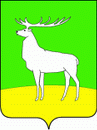 АДМИНИСТРАЦИЯ ГОРОДА БУЗУЛУКАУПРАВЛЕНИЕ ОБРАЗОВАНИЯ ул.1 Линия, дом 26, г.Бузулук, 461040телефон: (35342) 2-19-76телефакс: (35342) 2-19-76e-mail: 56ouo02@obraz-orenburg.ru                    29.03.2016 № 648       На  № от